Spurenlesen im SchneeWenn man wissen möchte, wer diesen Weg schon vor einem gegangen ist, muss man ganz genau hinschauen. Fußspuren bleiben nicht lange, aber mit ein bisschen Glück kannst du vielleicht herausfinden, wer hier lang gelaufen ist.Viel Spaß!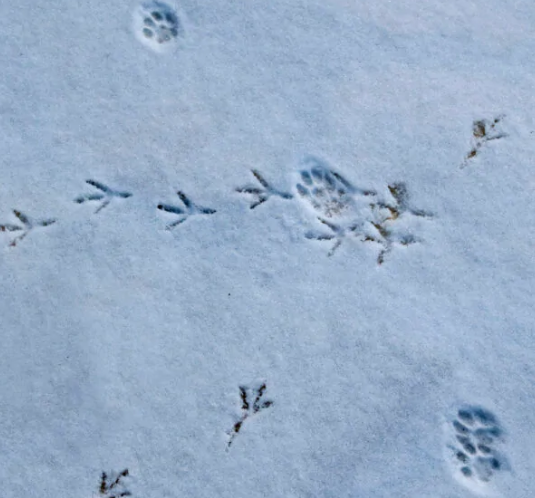             Reh                         Fuchs                           Hund                        Waschbär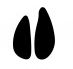 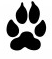 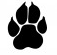 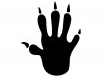 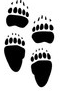              Vogel                       Katze                            Ente                           Bär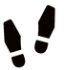 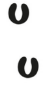 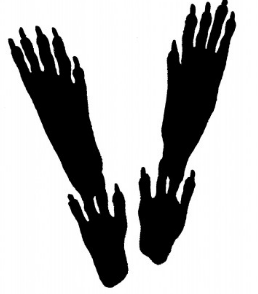 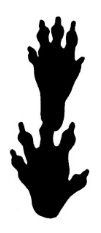 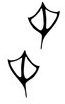 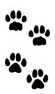 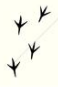                 Igel                      Eichhörnchen                Pferd                       Mensch